Mini MusicFor Children with Special Needs and Their Families (18 months – 3 years) 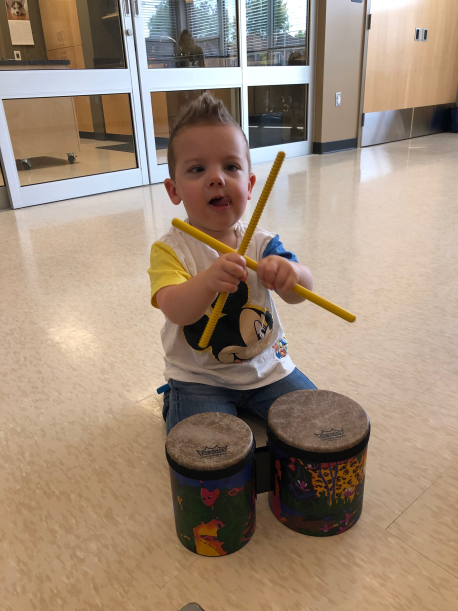 Dates: 	Wednesdays; May 6, 13, 20, 27 and June 3, 2020Time: 	10:15 am – 10:45 am Location: 	Family Centre Westmount1019 Viscount Road, London (Attached to Jean Vanier Elementary School)Cost:		NoneRegister: 	Online at https://minimusicspring2020.eventbrite.ca Questions:	Please contact Sasha Chircoski, TVCC Therapeutic Recreation,519-685-8700 ext 53396 or sasha.chircoski@tvcc.on.ca.Additional Information:  If you are unable to register online, call Carrie Connell at 519-685-8700 ext. 53376.  After registration, a Recreation Therapist from TVCC will call you to explore your child’s strengths/abilities and share information about the program.  Please note: Siblings ages 18 months - 3 years may register to participate with their family; however, these spaces are limited.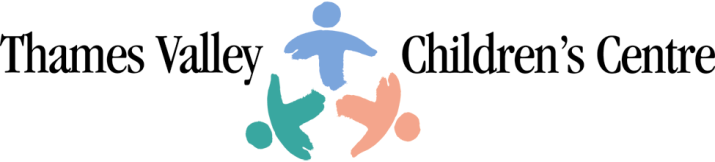 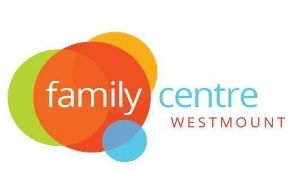 